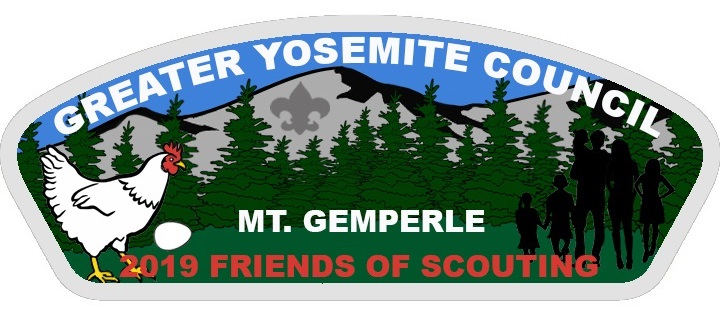 All gifts are appreciated. thank you for your support for scouting!name____________________________    Address_____________________________________ Phone____________ Email _____________________ (for donor updates only)  Unit/District________ANNUAL FRIENDS OF SCOUTING GIFTOne Scout Tiger Sponsor $250 | Wolf Sponsor $500 | Bear Sponsor $750 | Life Sponsor $1000 | Eagle Sponsor $1,500I am pleased to support the Greater Yosemite Council, BSA with a 2019 annual gift/pledge of $ _______________Please invoice me for my 2019 annual gift: ___ 1 time ___ 2 times ____ 3 times ____   Other: ________________ Yes, you can count on me for this support annually until I change my gift or withdraw. GYC will confirm annually.ABOVE AND BEYOND ONE TIME IMPACT GIFT      I will also pledge a one-time impact gift, ___$1,000    __$2,500   __$5,000 Other $__________  Can be payable over 3 years _____ or 5 years____ Please invoice me for my one-time impact gift over _____ years beginning on ____ (year). My selected area(s) of impact (enter percentage)  ___ Growing the Endowment to sustain Scouting in perpetuity for our current needs and ensuring future Scout generations ___ Grow Capital Funds to provide needed maintenance and improvements identified at our facilities___ Grow membership youth recruitment and increase program participation___ General Camp and Program impact  Please bill my credit card ___AE ___Visa ___MC ___Discover CC# ____________________ EXP. date ______Printed Name______________________ Signature__________________________________ Date_______     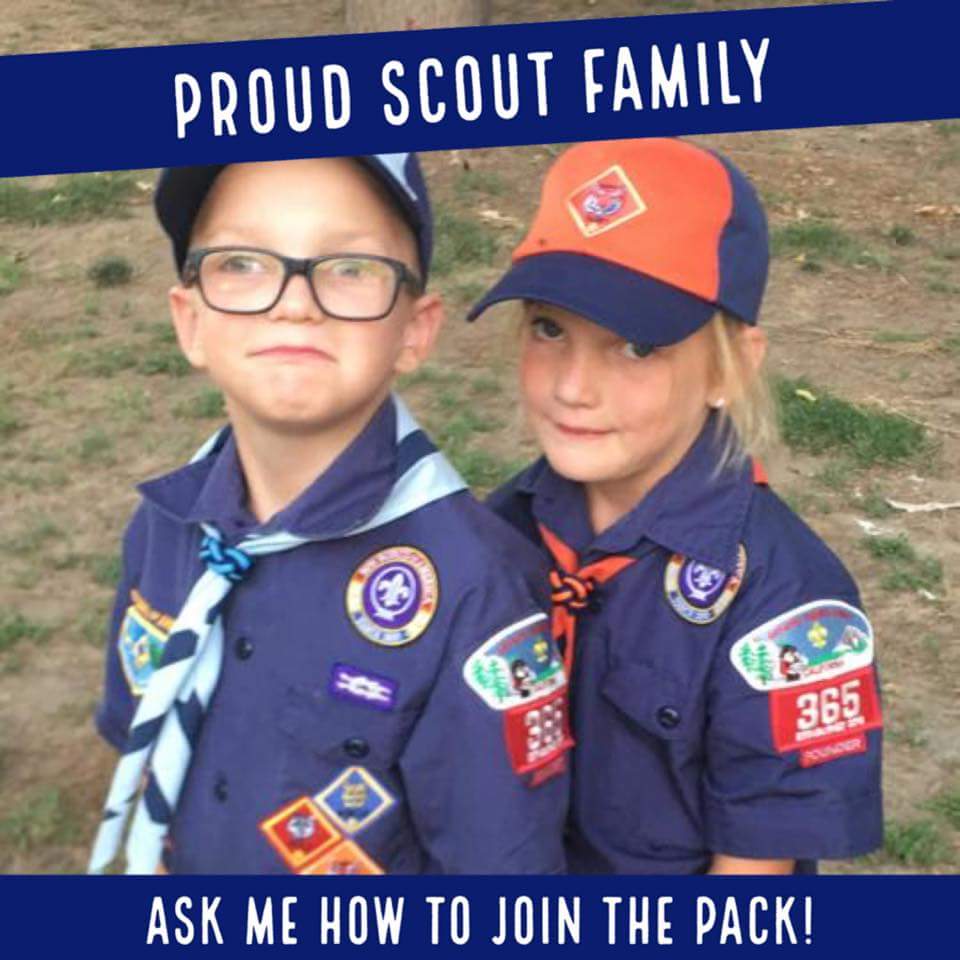 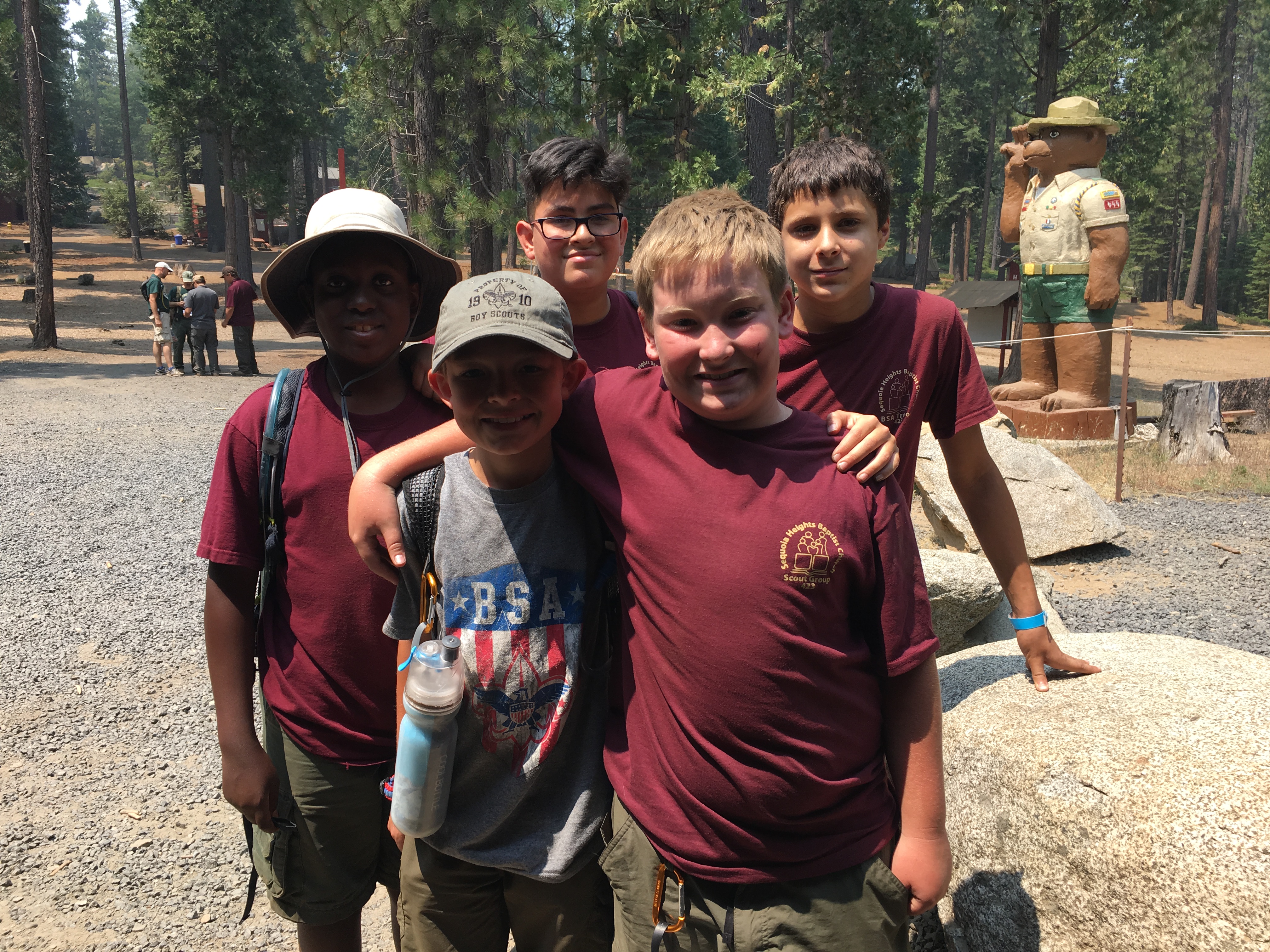 Online Giving at www.YosemiteScouting.Org Why your FRIENDS OF SCOUTING CAMPAIGN support is needed?Funds provide support to help volunteers with units, district and council activities, training for adults and youth leaders, and facilities for Scouting.  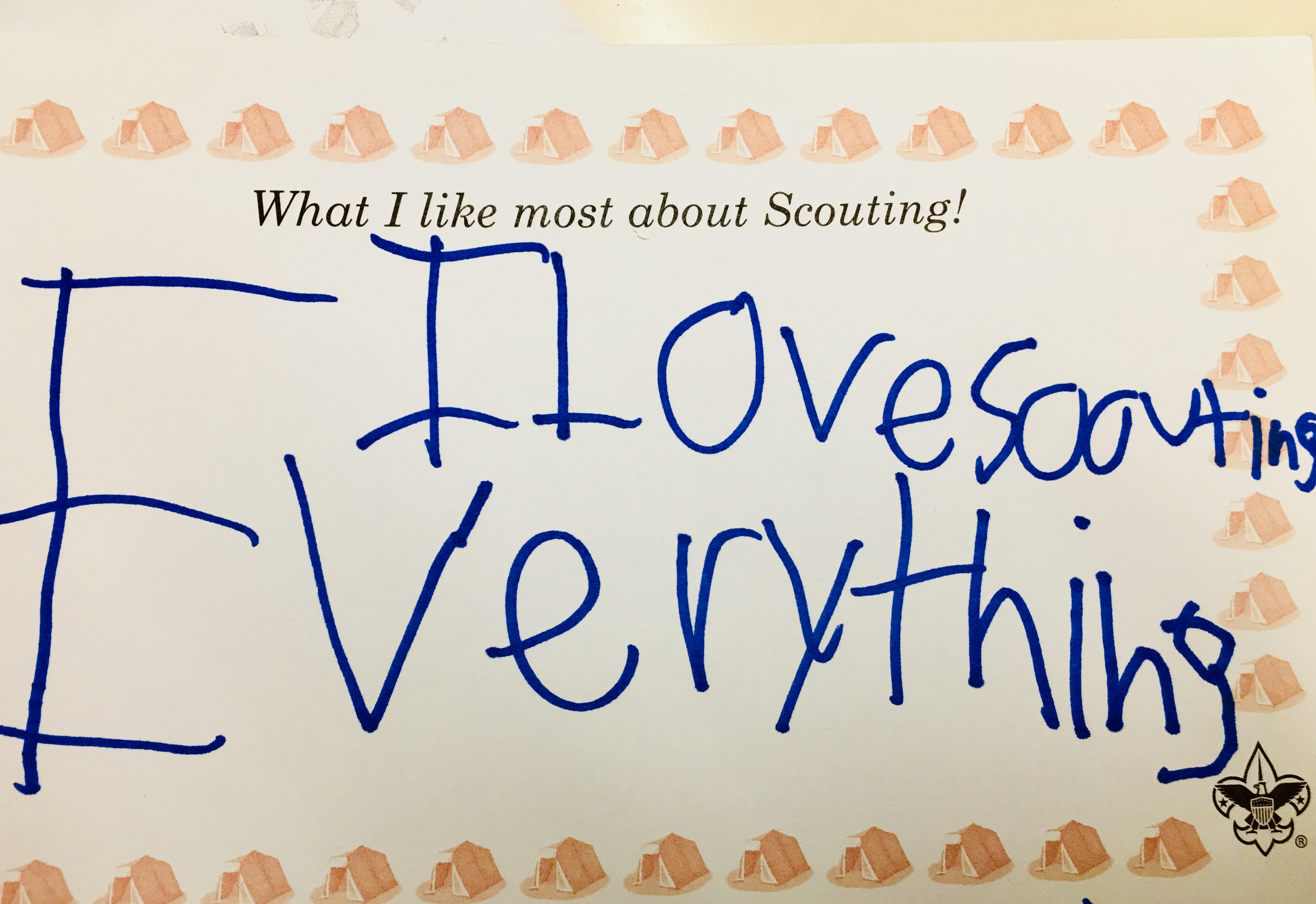 Friends of Scouting donations are allocated as follows: 100% of the donations go directly to Greater Yosemite Council. 98% supports Programs, Training, Camp Events, Facilities & Member Services.1% of council revenues support fundraising expenses. 1% supports administrative requirements (Audit and Accounting Services).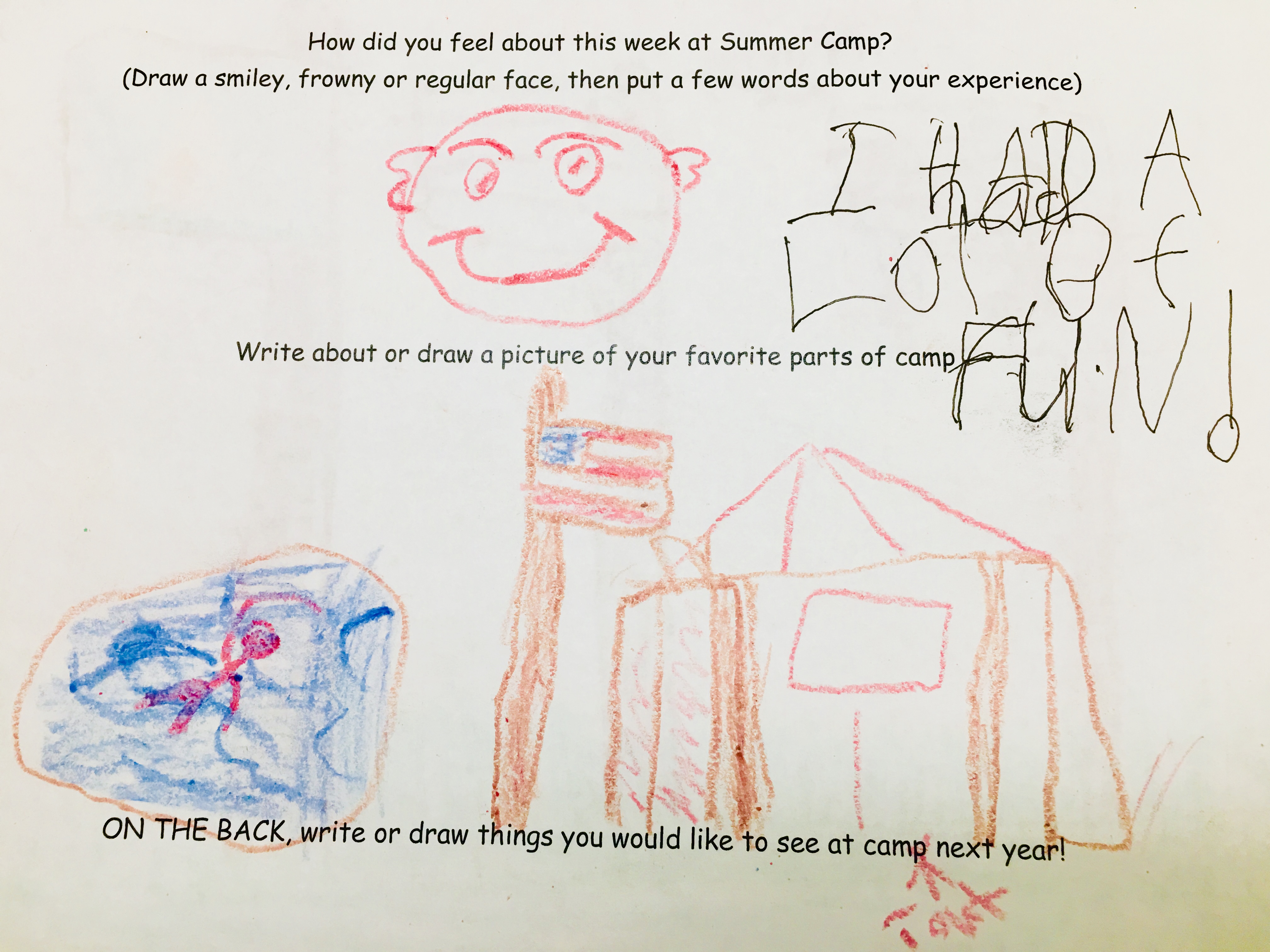 Annual registration Fees and Boys’ Life subscription payments are national fees and not utilized to support Scouting locally.The Greater Yosemite Council is grateful for the financial support of their Scouting Families and friends. Your support makes it possible to deliver this high value program to your youth.  All sized gifts are greatly appreciated.  Investments to consider:One Scout Tiger Sponsor $250 | Wolf Sponsor $500 | Bear Sponsor $750  Life Sponsor $1,000 | Eagle Sponsor $1,500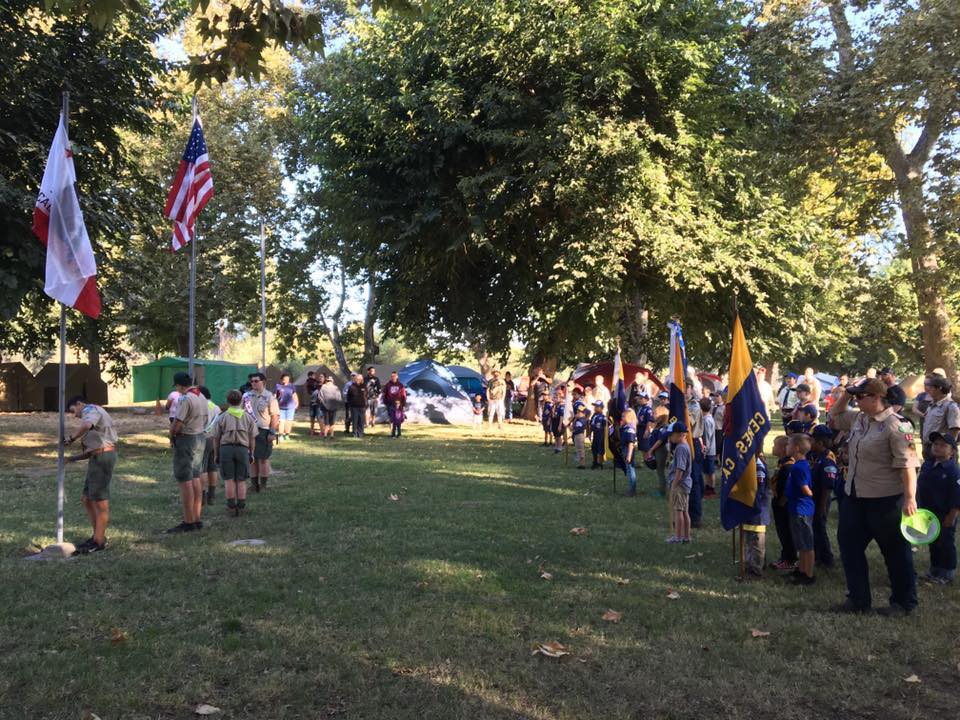 Please also consider a one-time gift above your annual gift for a minimum of $1,000 which you can designate to help sustain, grow and invest in our youth in these ways: *Grow our Endowment *Grow our Capital Fund       * Increase Membership & Program ParticipationOur Scouts depend on your annual gift so this is     suggested above and beyond your annual gift. 